ГОРОДСКОЙ СОВЕТ  МУНИЦИПАЛЬНОГО ОБРАЗОВАНИЯ«ГОРОДСКОЙ ОКРУГ ГОРОД  НАЗРАНЬ»РЕШЕНИЕ№ 49/189-2                                                                       от 11 сентября  2015 г.О принятии проекта Решения «О внесении изменений и дополнений в Устав  муниципального образования  « город Назрань»В соответствии с  изменениями, внесенными в Федеральный Закон от 6 октября 2003г. №131–ФЗ "Об общих принципах организации местного самоуправления в Российской Федерации", Городской совет муниципального образования «Городской округ город Назрань»   решил:	1. Принять проект Решения «О внесении изменений и дополнений  в Устав   муниципального образования  «город Назрань».2.  Опубликовать (обнародовать) настоящее Решение и  проект Решения «О внесении изменений и дополнений  в Устав  муниципального образования  «город Назрань» в средствах массовой информации.3.  Установить, что предложения граждан по проекту Решения «О внесении изменений и дополнений  в Устав муниципального образования  «город Назрань» принимаются в письменном виде в приемной Городского совета с 14 сентября 2015 г. по 30 сентября  2015 г. включительно по адресу:  г. Назрань, пр. Базоркина,13  с 9-00 до 17-00 часов ежедневно.4. Для обсуждения проекта  Решения «О внесении изменений и дополнений  в Устав муниципального образования  «город Назрань» провести публичные слушания в 10  часов 13 октября 2015 г. в зале заседаний Городского совета. 5. Результаты публичных слушаний подлежат опубликованию (обнародованию) в средствах массовой информации в 7-дневный срок со дня их подписания председателем и секретарем комиссии.6. Контроль за исполнением настоящего Решения возложить на заместителя председателя Городского совета    Евлоева У.Х.Председатель Городского совета                                                                    М.С.ПарчиевГОРОДСКОЙ СОВЕТ МУНИЦИПАЛЬНОГО ОБРАЗОВАНИЯ«ГОРОДСКОЙ ОКРУГ ГОРОД НАЗРАНЬ»                                                                                                             проект№ ______-2                                                от «___» __________2015г.О внесении изменений и дополнений в Устав муниципального образования «Городской округ город Назрань»         В соответствии с изменениями, внесенными в Федеральный закон от 6 октября 2003г. №131–ФЗ "Об общих принципах организации местного самоуправления в Российской Федерации", Городской совет муниципального образования «Городской округ город Назрань» решил:          1. Внести в Устав города Назрань, утвержденный Решением Городского Совета муниципального образования «Городской округ город Назрань» от 24. 12. . № 5/22-1 зарегистрированный Управлением Минюста России по Республике Ингушетия от 28 декабря . № RU063020002009001, следующие изменения и дополнения:1) в части 1 статьи 11:- в пункте 20 после слов «физической культуры» добавить слова «школьного спорта»; - в пункте 26 слова «за использованием земель городского округа» заменить словами «в границах городского округа»; - пункт 40 считать утратившим силу.2) часть 2 статьи 11 дополнить пунктами 14,15 и 16 следующего содержания:«14) создание условий для организации проведения независимой оценки качества оказания услуг организациями в порядке и на условиях, которые установлены федеральными законами;15) предоставление гражданам жилых помещений муниципального жилищного фонда по договорам найма жилых помещений жилищного фонда социального использования в 16) осуществление мероприятий по отлову и содержанию безнадзорных животных, обитающих на территории городского округа.»;3) в статью 12 ввести пункты 1.1. и 1.2. следующего содержания:«1.1. По вопросам, отнесенным в соответствии со статьей 11 настоящего Устава к вопросам местного значения, федеральными законами и настоящим Уставом могут устанавливаться полномочия органов местного самоуправления по решению указанных вопросов местного значения.1.2. Законом Республики Ингушетия может осуществляться перераспределение полномочий между органами местного самоуправления и органами государственной власти Республики Ингушетия. Перераспределение полномочий допускается на срок не менее срока полномочий Народного Собрания Республики Ингушетия Такие законы субъекта Российской Федерации вступают в силу с начала очередного финансового года.Не допускается отнесение к полномочиям органов государственной власти Республики Ингушетия полномочий органов местного самоуправления г.Назрань в сферах управления муниципальной собственностью, формирования, утверждения и исполнения бюджета, осуществления охраны общественного порядка, установления структуры органов местного самоуправления, изменения границ территории, а также полномочий, предусмотренных пунктами 1, 2, 8 и 9 части 1 настоящей  статьи и частью 1 статьи 29 настоящего Устава.»;4) пункт 10 части 1 статьи 12 дополнить абзацем следующего содержания “организация подготовки кадров для муниципальной службы в порядке, предусмотренном законодательством Российской Федерации об образовании и законодательством Российской Федерации о муниципальной службе»5) часть 2 статьи 54 изложить в следующей редакции:«2. Муниципальная собственность признается и защищается государством наравне с иными формами собственности.»;6) в часть 2 статьи 55 ввести пункт 5 следующего содержания:«5) имущество, предназначенное для осуществления полномочий по решению вопросов местного значения в соответствии с частями 1 и 1.1. статьи 12 настоящего Устава.»;7) часть 4 статьи 55 изложить в следующей редакции:«4. В случаях возникновения у г.Назрань права собственности на имущество, не соответствующее требованиям части 1 настоящей статьи, указанное имущество подлежит перепрофилированию (изменению целевого назначения имущества) либо отчуждению. Порядок и сроки отчуждения такого имущества устанавливаются федеральным законом.»; 8) абзац 1части 4 статьи 56 дополнить предложением следующего содержания:«Администрация г. Назрань определяет цели, условия и порядок деятельности муниципальных предприятий и учреждений, утверждает их уставы, назначает на должность и освобождает от должности руководителей данных предприятий и учреждений, заслушивает отчеты об их деятельности в порядке, предусмотренном настоящим Уставом.»9) часть 4 статьи 56 дополнить абзацем следующего содержания:«Администрация г. Назрань от имени г.Назрань субсидиарно отвечает по обязательствам муниципальных казенных учреждений и обеспечивает их исполнение в порядке, установленном федеральным законом.»10) статью 57 изложить в новой редакции:           «Статья 57 Бюджет г.Назрань1. г.Назрань имеет собственный бюджет.2. Формирование расходов бюджета г.Назрань осуществляется в соответствии с расходными обязательствами г.Назрань, устанавливаемыми и исполняемыми органами местного самоуправления г.Назрань в соответствии с требованиями Бюджетного кодекса Российской Федерации.3. Исполнение расходных обязательств г.Назрань осуществляется за счет средств бюджета г.Назрань в соответствии с требованиями Бюджетного кодекса Российской Федерации.4.Формирование доходов бюджета г.Назрань осуществляется в соответствии с бюджетным законодательством Российской Федерации, законодательством о налогах и сборах и законодательством об иных обязательных платежах.Выравнивание бюджетной обеспеченности г.Назрань осуществляется в соответствии с требованиями Бюджетного кодекса Российской Федерации.5. Составление и рассмотрение проекта бюджета г.Назрань, утверждение и исполнение бюджета, осуществление контроля за его исполнением, составление и утверждение отчета об исполнении бюджета осуществляются органами местного самоуправления самостоятельно с соблюдением требований, установленных Бюджетным кодексом Российской Федерации.6. Бюджетные полномочия г.Назрань устанавливаются Бюджетным кодексом Российской Федерации.7. Территориальные органы федерального органа исполнительной власти, уполномоченного по контролю и надзору в области налогов и сборов, предоставляют финансовому управлению г.Назрань информацию о начислении и об уплате налогов и сборов, подлежащих зачислению в бюджет г.Назрань,в порядке, установленном Правительством Российской Федерации.8. Руководитель финансового управления г.Назрань назначается на должность из числа лиц, отвечающих квалификационным требованиям, установленным уполномоченным Правительством Российской Федерации федеральным органом исполнительной власти.9. Проект бюджета, решение об утверждении бюджета, годовой отчет о его исполнении, ежеквартальные сведения о ходе исполнения бюджета и о численности муниципальных служащих органов местного самоуправления, работников муниципальных учреждений с указанием фактических расходов на оплату их труда подлежат официальному опубликованию.»11) ввести статьи 58.1, 58.2 и 58.3 следующего содержания: «Статья 58.1. Средства самообложения граждан1. Под средствами самообложения граждан понимаются разовые платежи граждан, осуществляемые для решения конкретных вопросов местного значения. Размер платежей в порядке самообложения граждан устанавливается в абсолютной величине равным для всех жителей г.Назрань, за исключением отдельных категорий граждан, численность которых не может превышать 30 процентов от общего числа жителей и для которых размер платежей может быть уменьшен.2. Вопросы введения и использования указанных в части 1 настоящей статьи разовых платежей граждан решаются на местном референдуме.Статья 58.2. Предоставление субвенций бюджету г.Назрань на осуществление органами местного самоуправления государственных полномочий 1. Финансовое обеспечение расходных обязательств г.Назрань, возникающих при выполнении государственных полномочий Российской Федерации, переданных для осуществления органам местного самоуправления, осуществляется за счет средств федерального бюджета путем предоставления субвенций бюджету г.Назрань из бюджета Республики Ингушетия в соответствии с Бюджетным кодексом Российской Федерации.Субвенции на осуществление переданных органам местного самоуправления государственных полномочий Российской Федерации предоставляются из федерального бюджета бюджету Республики Ингушетия в целях их распределения между местными бюджетами на указанные цели в соответствии с Бюджетным кодексом Российской Федерации.2. Финансовое обеспечение расходных обязательств г.Назрань, возникающих при выполнении государственных полномочий Республики Ингушетия, переданных для осуществления органам местного самоуправления законами Республики Ингушетия, осуществляется за счет средств бюджета Республики Ингушетия путем предоставления субвенций бюджету г.Назрань из бюджета Республики Ингушетия в соответствии с Бюджетным кодексом Российской Федерации и принимаемыми в соответствии с ним законами Республики Ингушетия.Статья 58.3. Субсидии и иные межбюджетные трансферты, предоставляемые бюджету г.Назрань из бюджета Республики Ингушетия1. В целях софинансирования расходных обязательств, возникающих при выполнении полномочий органов местного самоуправления по вопросам местного значения, из бюджета Республики Ингушетия предоставляются субсидии бюджету г.Назрань в соответствии с Бюджетным кодексом Российской Федерации и принимаемыми в соответствии с ним законами Республики Ингушетия.2. В случаях и порядке, установленных законами Республики Ингушетия в соответствии с Бюджетным кодексом Российской Федерации и принимаемыми в соответствии с ними иными нормативными правовыми актами органов государственной власти Республики Ингушетия бюджету г.Назрань могут быть предоставлены иные межбюджетные трансферты из бюджета Республики Ингушетия.»;12) статью 60 изложить в новой редакции:«г. Назрань вправе осуществлять муниципальные заимствования, в том числе путем выпуска муниципальных ценных бумаг, в соответствии с Бюджетным кодексом Российской Федерации и настоящим Уставом.»     2. Опубликовать (обнародовать) настоящее Решение в средствах массовой информации после государственной регистрации.3. Контроль за исполнением настоящего Решения возложить на заместителя председателя Городского совета    Евлоев У.Х.Председатель Городского совета                                             М.С.ПарчиевРЕСПУБЛИКА                                                                             ИНГУШЕТИЯ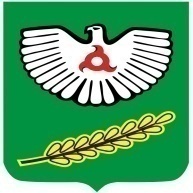                             ГIАЛГIАЙ                	               РЕСПУБЛИКАРЕСПУБЛИКА                                                                             ИНГУШЕТИЯ                            ГIАЛГIАЙ                	               РЕСПУБЛИКАРЕШЕНИЕ